MINUTARIAN from DG MARK  for the WEEK OF MAY 31, 2021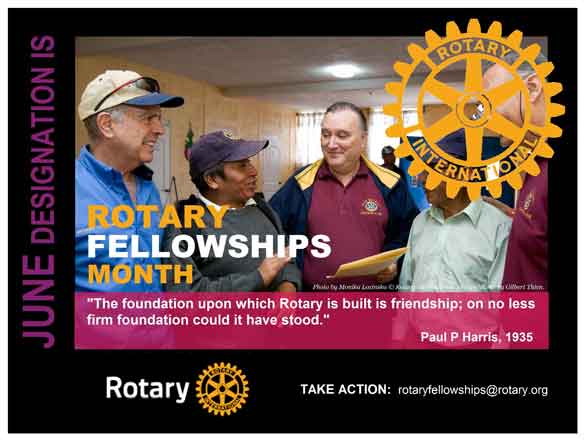 June is designated as Rotary Fellowships Month by the RI Board to recognize the importance of international fellowship and good will among Rotarians with similar recreational interests, vocations, and health and medical issue-oriented interests, to promote increased participation in fellowships and increase understanding of this program. The RI Board encourages fellowships groups to highlight activities through projects, activities, and events in celebration of Rotary Fellowships Month in June.Rotary Fellowships informally began in 1928 when a group of Rotarians with an interest in Esperanto joined together. In 1947, Rotarians organized a group of boating enthusiasts, which became the Yachting Fellowship.These activities gained more attention and operated over the years as World Fellowship Activities, International Vocational Contact Groups, Rotary Recreational and Vocational Fellowships, and finally, Rotary Fellowships.Each Fellowship is officially recognized by the RI Board of Directors, but operates independently of Rotary International, with its own rules, dues requirements, and administrative structure. Membership in fellowships is open to Rotarians, spouses of Rotarians and Rotaractors. Each fellowship must maintain a membership base representing at least three different countries. Each fellowship elects at least three officers to oversee the group’s operations. Fellowships are expected to facilitate communication amongst their members and to maintain regular communication with Rotary International.Rotary Fellowships are international groups that share a common passion. Being part of a fellowship is a fun way to make friends around the world, explore a hobby or profession, and enhance your Rotary experience. Membership in a fellowship is open to any interested individual. You can contact a fellowship directly by using the links below.Yours in Rotary -DG MarkHow do I form a fellowship?Read this Guide for Prospective Rotary Fellowships.Find others interested in the topic:Join a discussion group or start a new one. It's a great way to share your interest with other members.Use Rotary’s presence on Facebook, Twitter, and LinkedIn to promote your idea.Attend the Rotary International Convention or other Rotary events.Reach out to district leadership in other countries to build membership.Apply for official recognition using this online form.Explore our fellowshipsInterested in a particular subject? Visit the group's website or email it to learn more.4x4 vehiclesAmateur RadioAntique AutomobilesBathhouseBeard and MoustacheBeeBeerBird WatchingCaravanningChessComputer UsersCorporate Social ResponsibilityCricketCruisingCultural HeritageCurlingCyclingDoll LoversDraughts (Checkers)E-ClubsEditors and PublishersEducatorsEnvironmentEsperantoEthicsEuropean PhilosophyExecutive ManagersFishingFlyingGenealogistsGinGoGolfGourmet CookingGraphic DesignersHealthcare ProfessionalsHikingHome ExchangeHonorary ConsulsHorseback RidingHuntingInternetItalian CultureJazzLatin CultureLawyersLGBTMagiciansMagna GraeciaMarathon RunningMetalheadMilitary VeteransMotorcyclingMusicOld and Rare BooksPalmwinePast District GovernorsPeace FellowsPhotographersPolice and Law EnforcementPublic HealthQuilters and Fiber ArtistsRailroadsRecreational VehiclesRotary Global HistoryRotary Heritage and HistoryRotary Means BusinessRotary on PinsRotary on StampsRowingRumScoutingScubaShooting SportSinglesSkiingSocial NetworksStrategic PlanningSurfingTable TennisTennisTravel and HostingTriathlonWellness and FitnessWhisk(e)yWildlife ConservationWineYachtingYogaRelated Stories and ResourcesRESOURCESRotary Fellowships flierRotary Fellowships Officer Reporting FormRotary Fellowships Annual ReportRotary Fellowships PowerPointRotary Fellowships Code of PoliciesRotary Fellowships Visual Identity GuidelinesBuild international friendships through Rotary